HIGH   SCHOOL   FOOTBALLPARENTS’  MEETING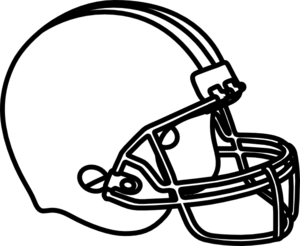 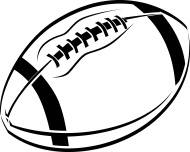 Any parent who has a child interested in playing High School Football and whose child will be attending James M. Hill Memorial High School or Miramichi Valley High School in September 2016 is invited to attend either one of two information meetings being held, as follows:Tuesday, June 7JMHLibrary6:30 PMORWednesday, June 8MVHSLecture Theatre6:30 PM